НАПРАВЛЕНИЕ №_________НА АТТЕСТАЦИЮ ПО ДИСЦИПЛИНЕСпециальность/Профессия_______________________________________________________________________________Ф.И.О. _____________________________________Группа__________________ Сдается за _____________курс Дисциплина/МДК/ПМ/УП/ПП ____________________________________________________________________________ Преподаватель(и)_______________________________________________________________________________________Дата выдачи______________________________  Зав.отделением (подпись)_______________________________________Подпись(и)____________________________________                     _____________________________________                     ____________________________________________________________________________________________________________________________________ Заполнение всех полей направления обязательно. 	Сроки пересдачи не должны превышать 2 недель с момента получения разрешения.  	К пересдаче допускаются студенты, отработавшие все пропущенные занятия и неудовлетворительные оценки,  при наличии работ по сдаваемой дисциплине 	Направление сдается в учебную часть лично преподавателем(ми) в течение трех дней с момента пересдачи. ------------------------------------------------------------------------------------------------------------------------------------------------НАПРАВЛЕНИЕ №_________НА АТТЕСТАЦИЮ ПО ДИСЦИПЛИНЕСпециальность/Профессия_______________________________________________________________________________Ф.И.О. _____________________________________Группа__________________ Сдается за _____________курс Дисциплина/МДК/ПМ/УП/ПП ____________________________________________________________________________ Преподаватель(и)_______________________________________________________________________________________Дата выдачи______________________________  Зав.отделением (подпись)_______________________________________Подпись(и)____________________________________                     _____________________________________                     ____________________________________________________________________________________________________________________________________  	Заполнение всех полей направления обязательно. 	Сроки пересдачи не должны превышать 2 недель с момента получения разрешения.  	К пересдаче допускаются студенты, отработавшие все пропущенные занятия и неудовлетворительные оценки,  при наличии работ по сдаваемой дисциплине 	Направление сдается в учебную часть лично преподавателем(ми) в течение трех дней с момента пересдачи. 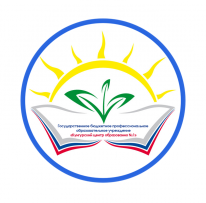 Министерство образования и науки Пермского краяГосударственное бюджетное профессиональное образовательное учреждение «Кунгурский центр образования № 1»Пересдача: 	первая 	вторая 	комиссия	досрочно             Зачет/Дифф.зачет                Экзамен            КР\КП                                   ПрактикаДата пересдачиОтметка о зачете/Оценка Министерство образования и науки Пермского краяГосударственное бюджетное профессиональное образовательное учреждение «Кунгурский центр образования № 1»Пересдача: 	первая 	вторая 	комиссия	досрочно             Зачет/Дифф.зачет                Экзамен            КР\КП                                   ПрактикаДата пересдачиОтметка о зачете/Оценка 